АДМИНИСТРАЦИЯКРАСНОКАМСКОГО МУНИЦИПАЛЬНОГО РАЙОНАПЕРМСКОГО КРАЯПОСТАНОВЛЕНИЕ№ 524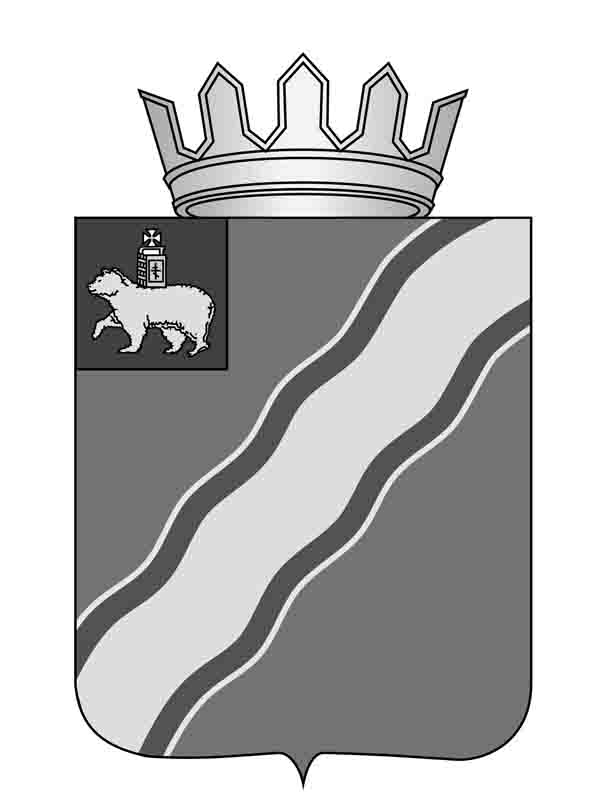 .«Об утверждении Порядка осуществлениябюджетных инвестиций в объекты муниципальной собственностиза счет средств бюджета Краснокамского муниципального районаРуководствуясь пунктом 1, 4статьи79 Бюджетного Кодекса Российской Федерации, статьей 22 Устава Краснокамского муниципального района администрация Краснокамского муниципального районаПОСТАНОВЛЯЕТ:1.Утвердить прилагаемый Порядок осуществления бюджетных инвестиций в объекты муниципальной собственности за счет средств бюджета Краснокамского муниципального района.2. Признать утратившим силу постановление главы Краснокамского муниципального района от 29.04.2010 № 99 «Об утверждении Порядка осуществления бюджетных инвестиций в объекты муниципальной собственности Краснокамского муниципального района».3. Постановление подлежит опубликованию в специальном выпуске «Официальные материалы органов местного самоуправления Краснокамского муниципального района» газеты «Краснокамская звезда».4. Контроль за исполнением постановления возложить на первого заместителя главы Краснокамского муниципального района В.Ю.Капитонова.Глава Краснокамскогомуниципального района -глава администрации Краснокамскогомуниципального района                                                            Ю.Ю.КрестьянниковМеньшикова Л.А.4-47-31Утвержденпостановлением администрацииКраснокамского муниципального района	От 11.04.2014    № 524Порядокосуществления бюджетных инвестиций в объекты муниципальнойсобственности за счет средств бюджета Краснокамского муниципального районаОбщие положения1.1.Настоящий Порядок устанавливает порядок предоставления бюджетных инвестиций в форме капитальных вложений в объекты капитального строительства муниципальной собственности Краснокамского муниципального района и(или) в приобретение объектов недвижимого имущества в муниципальную собственность за счет средств бюджета Краснокамского муниципального района (далее - бюджетные инвестиции), в том числе условия передачи органами местного самоуправления Краснокамского муниципального района (далее - органы местного самоуправления) муниципальным бюджетным или автономным учреждениям, муниципальным унитарным предприятиям (далее - организации) полномочий муниципального заказчика по заключению и исполнению от имени Краснокамского муниципального района муниципальных контрактов от лица указанных органов в соответствии с настоящим Порядком, а также порядок заключения соглашений о передаче указанных полномочий;	Предоставление бюджетных инвестиций осуществляется в соответствии с  правилами принятия решения о подготовке и реализации бюджетных инвестиций в объекты муниципальной собственности Краснокамского муниципального района, утвержденными постановлением администрации Краснокамского муниципального района.1.2. При осуществлении бюджетных инвестиций в объекты муниципальной собственности  не допускается предоставление бюджетных инвестиций в объекты муниципальной собственности, по которым принято решение о предоставлении субсидий на капитальные вложения.1.3. Объем предоставляемых бюджетных инвестиций должен соответствовать объему бюджетных ассигнований, предусмотренному на соответствующие цели муниципальной программой.1.4. Объекты капитального строительства, созданные в результате осуществления бюджетных инвестиций, или объекты недвижимого имущества, приобретенные в муниципальную собственность в результате осуществления бюджетных инвестиций, закрепляются в установленном порядке на праве оперативного управления или хозяйственного ведения за муниципальными учреждениями, муниципальными унитарными предприятиями с последующим увеличением стоимости основных средств, находящихся на праве оперативного управления у муниципальных учреждений и муниципальных унитарных предприятий, или уставного фонда муниципальных унитарных предприятий, основанных на праве хозяйственного ведения, либо включаются в состав муниципальной казны.1.5. Информация о сроках и об объемах оплаты по муниципальным контрактам, заключенным в целях строительства (реконструкции, в том числе с элементами реставрации, технического перевооружения) и (или) приобретения объектов учитывается при формировании прогноза кассовых выплат из бюджета Краснокамского муниципального района, необходимого для составления в установленном порядке кассового плана исполнения бюджета Краснокамского муниципального района.II. Осуществление бюджетных инвестиций2.1. Расходы, связанные с бюджетными инвестициями, осуществляются в порядке, установленном бюджетным законодательством Российской Федерации, на основании муниципальных контрактов, заключенных в целяхстроительства (реконструкции, в том числе с элементами реставрации, технического перевооружения) и (или) приобретения объектов:а) муниципальными заказчиками, являющимися получателями средств бюджета Краснокамского муниципального района;б) организациями, которым органы местного самоуправления, осуществляющие функции и полномочия учредителя или права собственникаимущества организаций, являющиеся муниципальными заказчиками, передали в соответствии с настоящим Порядком свои полномочия муниципального заказчика по заключению и исполнению от имени Краснокамского муниципального района от лица указанных органов муниципальных контрактов.2.2.Муниципальные контракты заключаются и оплачиваются в пределах лимитов бюджетных обязательств, доведенных муниципальному заказчику как получателю средств бюджета Краснокамского муниципального района, либо в порядке, установленном Бюджетным кодексом Российской Федерации и иными нормативными правовыми актами, регулирующими бюджетные правоотношения, в пределах средств, предусмотренных актами (решениями), на срок, превышающий срок действия утвержденных ему лимитов бюджетных обязательств.2.3. В целях осуществления бюджетных инвестиций в соответствии сподпунктом «б» пункта 2.1. настоящего Порядка органами местного самоуправления заключаются с организациями соглашения о передаче полномочий муниципального заказчика по заключению и исполнению от имени Краснокамского муниципального района муниципальных контрактов от лица указанных органов (за исключением полномочий, связанных с введением в установленном порядке в эксплуатацию объекта) (далее - соглашение о передаче полномочий).2.4. Соглашение о передаче полномочий может быть заключено в отношении нескольких объектов и должно содержать в том числе:а) цель осуществления бюджетных инвестиций и их объем с распределением по годам в отношении каждого объекта с указанием его наименования, мощности, сроков строительства (реконструкции, в том числе с элементами реставрации, технического перевооружения) или приобретения объекта, рассчитанной в ценах соответствующих лет стоимости объекта капитального строительства муниципальной собственности Краснокамского муниципального района (сметной или предполагаемой (предельной) либо стоимости приобретения объекта недвижимого имущества в муниципальную собственность Краснокамского муниципального района), соответствующих акту (решению), а также с указанием рассчитанного в ценах соответствующих лет общего объема капитальных вложений, в том числе объема бюджетных ассигнований, предусмотренного органу местного самоуправления как получателю средств бюджета Краснокамского муниципального района, соответствующего акту (решению). Объембюджетных инвестиций должен соответствовать объему бюджетных ассигнований на осуществление бюджетных инвестиций, предусмотренномумуниципальной адресной инвестиционной программой;б) положения, устанавливающие права и обязанности организации по заключению и исполнению от имени Краснокамского муниципального района от лица орган местного самоуправления муниципальных контрактов;в) ответственность организации за неисполнение или ненадлежащее исполнение переданных ей полномочий;г) положения, устанавливающие право органа местного самоуправления на проведение проверок соблюдения организацией условий, установленных заключенным соглашением о передаче полномочий;д) положения, устанавливающие обязанность организации по ведению бюджетного учета, составлению и представлению бюджетной отчетности органу местного самоуправления как получателю средств бюджета Краснокамского муниципального района в порядке, установленном Финансовым управлением администрации Краснокамского муниципального района.2.5. Бюджетные ассигнования на осуществление бюджетных инвестиций в объекты капитального строительства муниципальной собственности подлежат отражению в решении о бюджете и сводной бюджетной росписи в составе ведомственной структуры расходов раздельно по каждому объекту муниципальной собственности и соответствующему ему виду расходов.2.6. Основанием для реализации бюджетных инвестиций является решение Земского собрания Краснокамского муниципального района предусматривающее выделение бюджетных ассигнований на осуществление бюджетных инвестиций в объекты капитального строительства.2.7. Финансирование объектов муниципальной собственности с участием средств краевого бюджета осуществляется в соответствии с порядком предоставления субсидий местным бюджетам на софинансирование объектов капитального строительства (реконструкции) муниципальной собственности, установленным Правительством Пермского края.